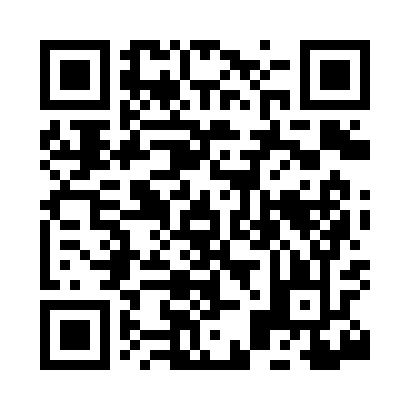 Prayer times for Quealy, Wyoming, USAMon 1 Jul 2024 - Wed 31 Jul 2024High Latitude Method: Angle Based RulePrayer Calculation Method: Islamic Society of North AmericaAsar Calculation Method: ShafiPrayer times provided by https://www.salahtimes.comDateDayFajrSunriseDhuhrAsrMaghribIsha1Mon4:065:471:215:238:5510:362Tue4:065:481:215:238:5410:363Wed4:075:481:215:238:5410:354Thu4:085:491:215:238:5410:355Fri4:095:491:225:238:5410:346Sat4:105:501:225:238:5310:347Sun4:115:511:225:238:5310:338Mon4:125:511:225:238:5310:329Tue4:135:521:225:238:5210:3110Wed4:145:531:225:238:5210:3111Thu4:155:541:235:238:5110:3012Fri4:165:541:235:238:5110:2913Sat4:175:551:235:238:5010:2814Sun4:185:561:235:238:5010:2715Mon4:195:571:235:238:4910:2616Tue4:205:571:235:238:4810:2517Wed4:225:581:235:238:4810:2418Thu4:235:591:235:238:4710:2319Fri4:246:001:235:228:4610:2220Sat4:256:011:235:228:4510:2121Sun4:276:021:235:228:4510:1922Mon4:286:031:235:228:4410:1823Tue4:296:041:235:228:4310:1724Wed4:316:051:235:218:4210:1525Thu4:326:051:235:218:4110:1426Fri4:336:061:235:218:4010:1327Sat4:356:071:235:218:3910:1128Sun4:366:081:235:208:3810:1029Mon4:386:091:235:208:3710:0830Tue4:396:101:235:208:3610:0731Wed4:406:111:235:198:3510:05